BASIC QI Team Meeting Agenda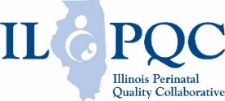 <INSERT Month> 2021 Date: Attendance:Next Meeting Date/time:Next Meeting Link/Location:Topic/Agenda itemDiscussion points/notesNext steps (Timeline & Responsible person)Data collection & reviewMonthly active initiative data collectionAre we current and completed all data submission to date?Any assistance or barrier for data submission the team needs to address from the last month?Review current data and progress30/60/90 day check or BASIC key strategy to be discussedInsert topic or BASIC key strategy to be discussed